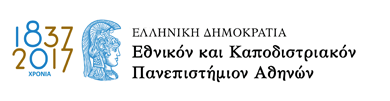 Πρόγραμμα Μεταπτυχιακών ΣπουδώνΙστορικοκοινωνικές προϋποθέσεις και θεολογικές τάσεις της Χριστιανικής Αγωγής – Θέματα Διδακτικής (θεωρία και πράξη) του μαθήματος των ΘρησκευτικώνΔιδάσκουσα: Ιωάννα Κομνηνού, επ.ΚαθηγήτριαΕΡΓΑΣΙΑ ΜΑΘΗΜΑΤΟΣ Σκοπός Ο σκοπός της εργασίας είναι η προετοιμασία και εξοικείωση με τη  συγγραφή μιας επιστημονικής εργασίας που θα πραγματεύεται τη σχεδίαση, εφαρμογή και αξιολόγηση μιας καλά ορισμένης διδακτικής  παρέμβασης στο πλαίσιο της διδασκαλίας του μαθήματος των Θρησκευτικών.Περιγραφή Για την επίτευξη του παραπάνω σκοπού, πρέπει να: 1. επιλέξετε ένα θέμα που θα αφορά στη σχεδίαση, εφαρμογή και αξιολόγηση μιας καλά ορισμένης διδακτικής παρέμβαση για το μάθημα των Θρησκευτικών. 2. Τεκμηριώσετε με βιβλιογραφικές αναφορές το θεωρητικό πλαίσιο της διδακτικής παρέμβασης. 3. Ορίσετε και τεκμηριώσετε το εκπαιδευτικό πρόβλημα, στου οποίου τη λύση αποσκοπεί η διδακτικής σας πρόταση.  4. Ορίσετε τον σκοπό και τη μέθοδο υλοποίησης, όπως και την προτεινόμενη μέθοδο αξιολόγησης.5. Περιγράψετε τα αποτελέσματα και να καταθέσετε προτάσεις. Παραδοτέα Τα παραδοτέα της εργασίας πρέπει να είναι δύο: 1. ένα έγγραφο, οκτώ (8) σελίδων σε μορφή μιας επιστημονικής εργασίας με βάση το πρότυπο που θα χρησιμοποιηθεί στο  6o Διεθνές Συνέδριο για την Προώθηση της Εκπαιδευτικής Καινοτομίας Λάρισα, 16, 17 & 18 Οκτωβρίου 2020, (υπόδειγμα:https://synedrio.eepek.gr/images/templates/senario_template_gr_2019.pdf )2.  μια παρουσίαση (μέχρι 20 διαφάνειες), όπως θα παρουσιαζόταν η παραπάνω εργασία σε ένα συνέδριο.  ΑξιολόγησηΤα κριτήρια αξιολόγησης ορίζονται ως εξής: 1. Επιλογή Θέματος (0,5/10): Θα εξεταστεί κατά πόσο η επιλογή του θέματος είναι σχετική με το περιεχόμενο του μαθήματος «Ιστορικοκοινωνικές προϋποθέσεις και θεολογικές τάσεις της Χριστιανικής Αγωγής – Θέματα Διδακτικής (θεωρία και πράξη) του μαθήματος των Θρησκευτικών» 2. Ορισμός του Προβλήματος (1,5/10): Θα εξεταστεί κατά πόσο το πρόβλημα που ορίστηκε είναι σημαντικό και πόσο καλά έχει τεκμηριωθεί με βάση τη διαθέσιμη βιβλιογραφία. 3. Σκοπός και Περιγραφή (1,5/10): Θα εξεταστεί εάν η προτεινόμενη λύση έχει λάβει υπ΄όψιν προηγούμενες μελέτες και τι νέο προσφέρει στη βιβλιογραφία για το θέμα.  4. Μέθοδος Υλοποίησης και Αξιολόγησης (3/10): Θα εξεταστεί αν η μέθοδος υλοποίησης και αξιολόγησης είναι συμβατή με την περιγραφή και την υλοποίηση του σεναρίου. 5. Βιβλιογραφική Τεκμηρίωση (1,5/10): Στο κριτήριο αυτό θα εξεταστεί η ποιότητα των βιβλιογραφικών αναφορών που χρησιμοποιήθηκαν για να τεκμηριώσουν την προτεινόμενη διδακτική παρέμβαση. 6. Έγγραφο και Υποστηρικτική Παρουσίαση (2/10): Θα εξεταστεί η ορθή χρήση της επιστημονικής γλώσσας και κατά πόσο ακολουθήθηκε το πρότυπο της δομής του εγγράφου που δόθηκε ως υπόδειγμα. Επιπλέον, θα αξιολογηθεί κατά πόσο τα δομικά στοιχεία της πρότασης οργανώθηκαν σε μια παρουσίαση. ΠαράδοσηΗ παράδοση της εργασίας πρέπει να γίνει μέχρι την ημερομηνία που θα ανακοινωθεί ως ημέρα των εξετάσεων για το μάθημα από τη Γραμματεία. Η παράδοση θα γίνει  ηλεκτρονικά μέσω του eclass ή στη διεύθυνση ηλεκτρονικού ταχυδρομείου της διδάσκουσας Καθηγήτριας (ikomninou@soctheol.uoa.gr) Διευκρινίζεται ότι όσοι φοιτητές επιθυμούν να εξεταστούν την περίοδο Σεπτεμβρίου του Ακαδημαϊκού Έτους 2019-2020, μπορούν να υποβάλλουν τις εργασίες τους  μέχρι την ημερομηνία που θα ανακοινωθεί από τη Γραμματεία για το πρόγραμμα εξεταστικής περιόδου Σεπτεμβρίου 2020.